ПРОЕКТ     Інформація про авторку проекту:    1. Назва проекту: Міні-парк «SOVA».    2. ПІБ авторки або команди авторів проекту:  Січкарук Оксана Віталіївна.    3. Тематика проекту: відпочинок та навчання на природі – крок до здоров’я та саморозвитку.    4. Місце реалізації проекту: територія школи.    5. Потреби яких учнів задовольняє проект: 1-11класи. Школярі зможуть відволікатись від справ, поспілкуватись, набратись сил для навчання.    6. Часові рамки впровадження проекту: 3-6 місяців.    7. Опис проекту.      Проблема полягає у тому, що наші учні під час перерв виходять у двір школи і не знаходять комфортного та затишного місця для відпочинку. Тому, наша команда вирішила створити Совиний міні-парк. А чому совиний? Тому, що саме у цьому місці живуть сови, за якими спостерігають як маленькі, так і дорослі діти. Це куток, де учні зможуть подихати свіжим повітрям, поспілкуватися з друзями, відпочити та набратись сил для здобування знань.               Також, там можна проводити еко-уроки на природі (природознавство, основи здоров’я, біологію, географію та інші), позакласні заходи (фестивалі, квести, кіно-вечори та інше). В подальшому проєкт буде удосконалюватись. Цей парк дасть змогу учням проводити більше часу разом і залишить у пам’яті дітей теплі і позитивні спогади про школу.     8. Орієнтовна вартість (кошторис) проекту:9. Додатки 9.1. Фотографія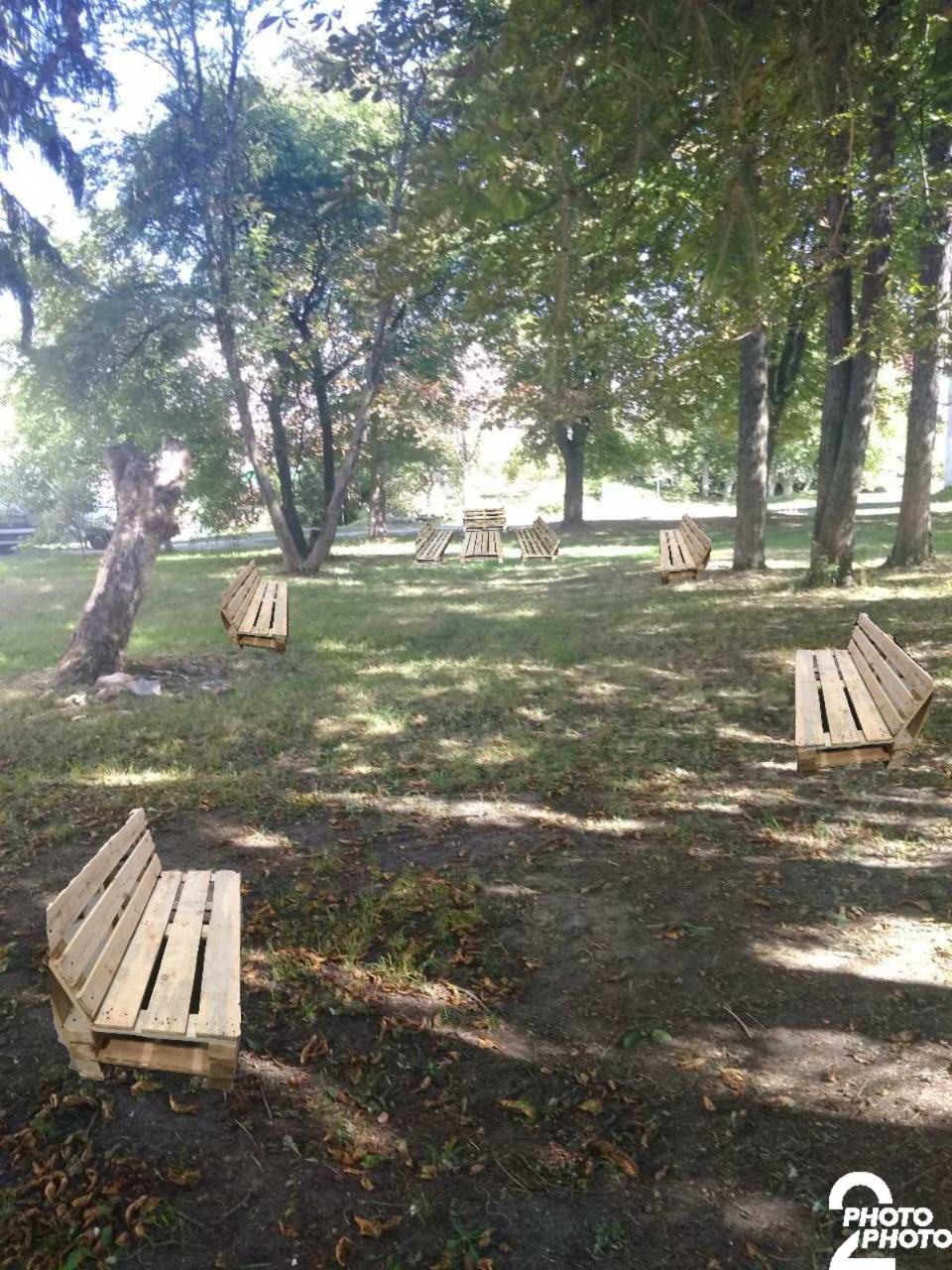 9.2. Малюнок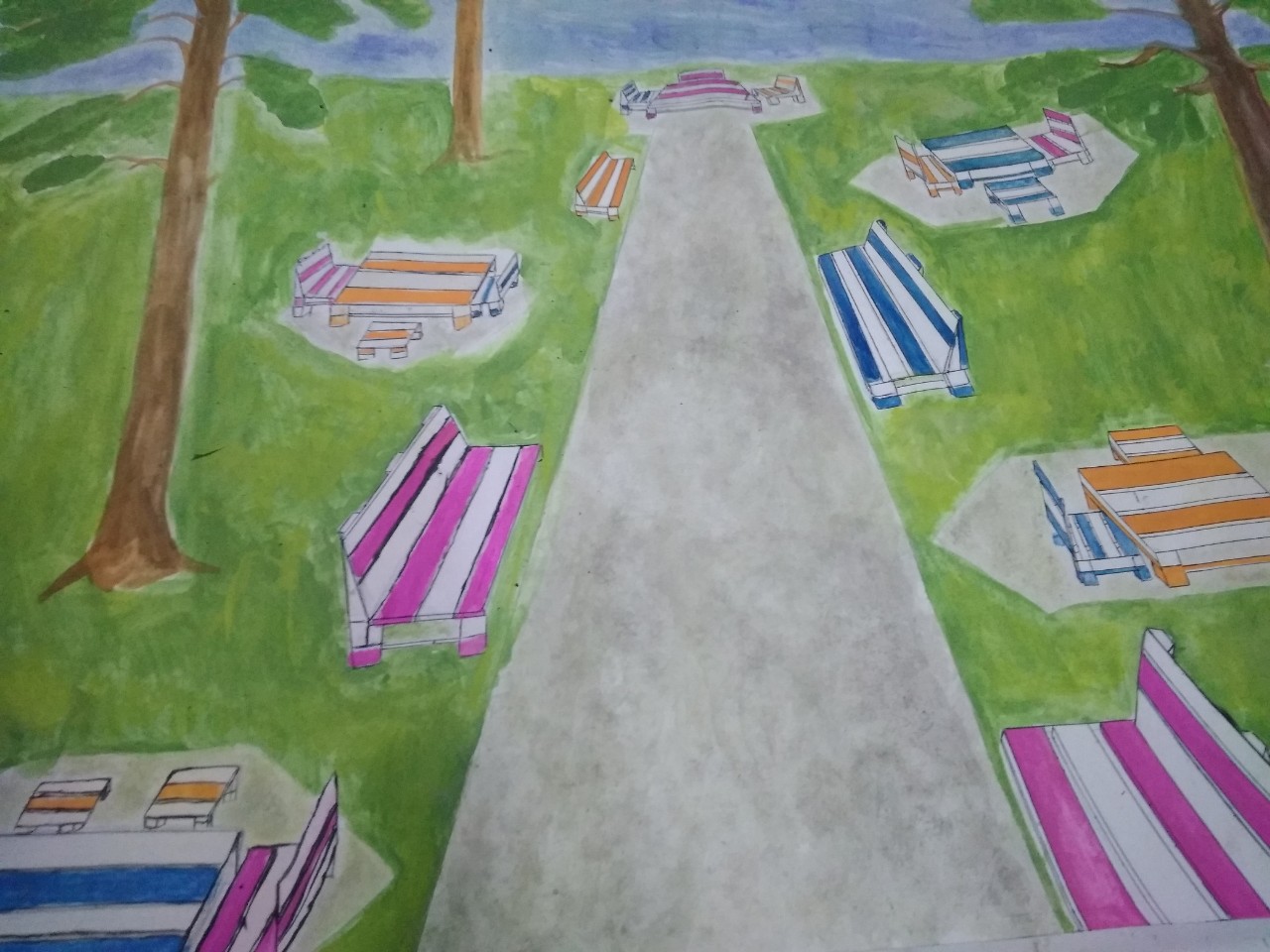 9.3. Графічне зображення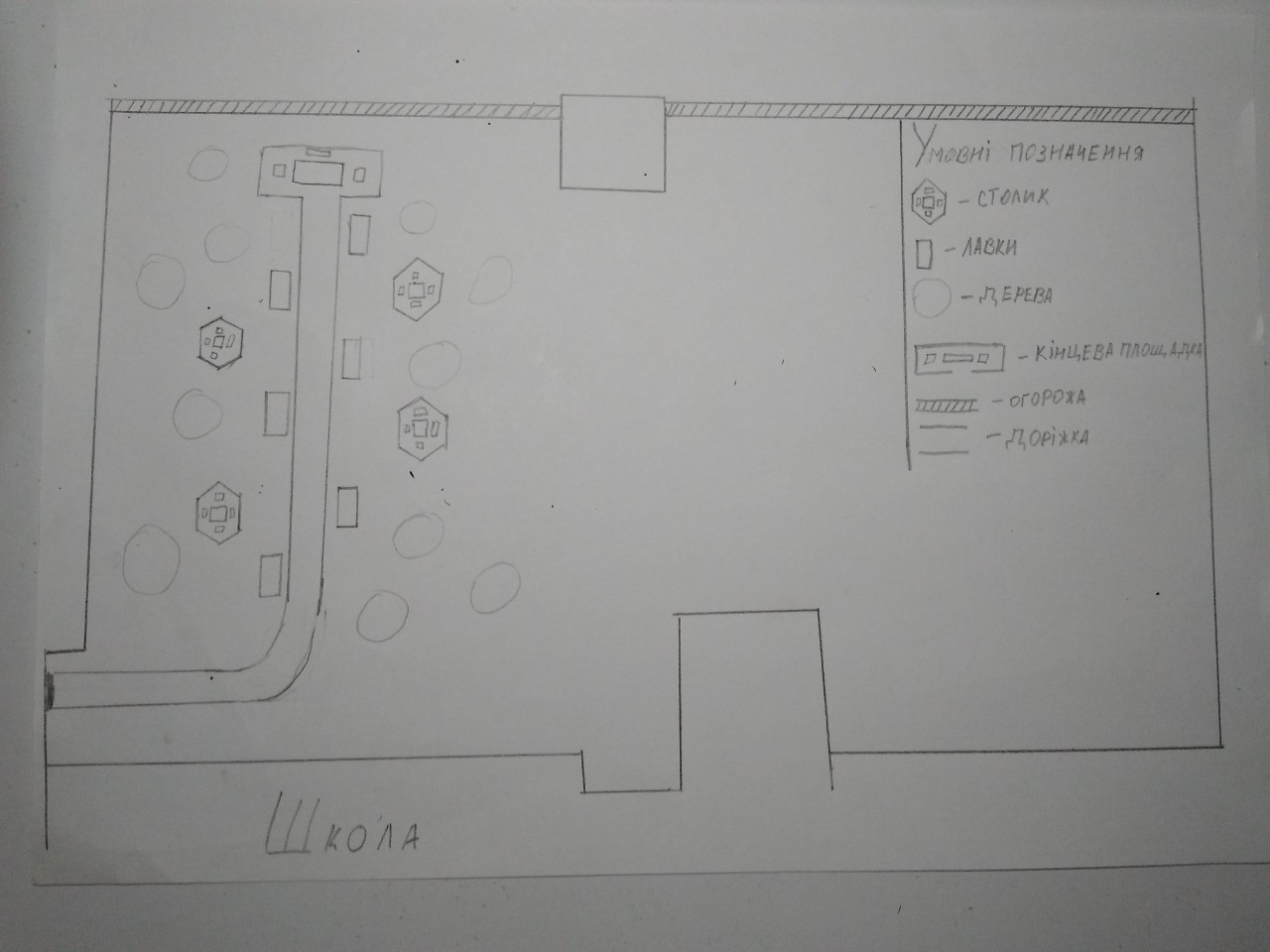 КВИТАНЦІЯ ПРО ПРИЙОМ ПРОЕКТУЗаповнюється Уповноваженою особоюДата надходження: 26.04.1961р.Номер у реєстрації проектів: 003ПІП та підпис особи, що реєструє: Іваницька Ганна Іванівна  _______                                 Номер та назва навчального закладуТернопільська ЗОШ І-ІІІ ст. №8Тернопільська ЗОШ І-ІІІ ст. №8Ідентифікаційний номер проекту003Ім’я та Прізвище авторкиабо представника від командиОксана СічкарукКлас навчального закладу:9-А класE-mail:oksanasickaryk@gmail.comКонтактний № тел.0974399339ПідписІм’я та прізвища учасників команди проектуСампара СофіяКирик МаріяКопестинська ЯринаСтасишин ЮляГаврилюк Олеся Найменування товарів(робіт, послуг)Вартість, грн.Огорожа25 000Монтаж огорожі12 000Розхідні матеріали3 000Щебінь для доріжок8 000Вистелення доріжок8 000Розхідні матеріали2 000Столи та лавки10 000Розхідні матеріали2 000ВСЬОГО70 000 (сімдесят тисяч гривень)